ANEXO VRELATÓRIO DE VIAGEM INTERNACIONAL1 - ÓRGÃO2 - DADOS DO PROPOSTO3 – IDENTIFICAÇÃO/PERÍODO DE AFASTAMENTO4 – ATIVIDADES/FATOS TRANSCORRIDOS5 – CONCLUSÕES ALCANÇADAS6 – SUGESTÕES EM RELAÇÃO AOS BENEFÍCIOS QUE PODEM SER AUFERIDOS PARA A ÁREA DEEDUCAÇÃO7 – ALTERAÇÕES/CANCELAMENTOS/NO SHOW – Insira todas as informações e justificativas relativas aeventuais alterações realizadas na PCDP, tais como: cancelamento de trechos, alteração de bilhetesemitidos (com ou sem ônus para a Administração), não comparecimento ao local de embarque.8 – OBSERVAÇÕESEste relatório deverá ser assinado pelo Proposto.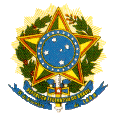 MINISTÉRIO DA EDUCAÇÃOUniversidade Federal de Ouro Preto – UFOP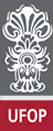 NOME COMPLETO:NOME COMPLETO:MATRÍCULA SIAPECARGO/FUNÇÃO:CARGO/FUNÇÃO:CARGO/FUNÇÃO:E-MAILRAMALRAMALUNIDADE/ÓRGÃO DE EXERCICIO:UNIDADE/ÓRGÃO DE EXERCICIO:UNIDADE/ÓRGÃO DE EXERCICIO:DATA DE SAÍDA:DATA DE CHEGADA:TRECHO DE IDA:TRECHO DE VOLTA:IDENTIFICAR OUTROS PERCURSOS, SE FOR O CASO:IDENTIFICAR OUTROS PERCURSOS, SE FOR O CASO:DATACIDADEATIVIDADES DESEMPENHADASDESCRIÇÃOJUSTIFICATIVA